ส่วนที่ 1 สำหรับผู้ใช้บริการ                                                                                                 Reg No. ……………………………………. (สำหรับเจ้าหน้าที่)ข้าพเจ้า (ชื่อ-สกุล) ………………………………………………………………….. อาจารย์  นักวิจัย  อื่นๆ ………………………………………………………….........................................สังกัด  คณะสถาปัตยกรรมศาสตร์ มหาวิทยาลัยเชียงใหม่  คณะ/หน่วยงาน (อื่น) ระบุ …………………....................................... โทรศัพท์ .............................................ประเภทงาน  งานวิจัย  บริการวิชาการ  วิทยานิพนธ์ การเรียนการสอน  อื่นๆ ......................………………………………………...................................................ชื่องานวิจัย/บริการวิชาการ/ งานสร้างสรรค์ ………………….......................................................................แหล่งทุน………………….......................................................................งบประมาณ………………….................................ระยะเวลา............. เดือน เริ่มวันที่…………………...............สิ้นสุดวันที่………………….....................................................................ตำแหน่งในโครงการ  หัวหน้าโครงการ  อาจารย์ที่ปรึกษา  อื่นๆ โปรดระบุ…………………....................................................................... มีความประสงค์ใช้ห้อง ขอใช้พื้นที่ห้อง  R1  R2  R3  L1  M1  RA1  RA2  อื่นๆ โปรดระบุ…………………......................................................โดยมีผู้ปฏิบัติงาน จำนวน.............คน ดังนี้(ชื่อ-สกุล) ………………………………………………………………….ตำแหน่ง..........................................เบอร์โทรศัพท์......................................E-mail...............................(ชื่อ-สกุล) ………………………………………………………………….ตำแหน่ง..........................................เบอร์โทรศัพท์...................................... E-mail..............................มีความประสงค์ขอใช้ห้องปฏิบัติการวิจัย รับทราบและปฏิบัติตามระเบียบการใช้เครื่องมือและห้องปฏิบัติการวิจัยกรณีขอใช้บริการนอกเวลาระบุเหตุผลความจำเป็น ……………………………………………………………………………………………………………………………………………………………………ชื่อผู้อยู่ร่วมระหว่างทำปฏิบัติการ ....................................................................................สังกัด/หน่วยงาน .....................................................................................................มีความประสงค์ขอใช้เครื่องมือ (ระบุได้มากกว่า 1 รายการและสามารถยืมติดต่อกันได้ไม่เกิน 1 สัปดาห์เมื่อครบกำหนดต้องยืนแบบฟอร์มใหม่)     ความเห็นของเจ้าหน้าที่ :  สามารถให้บริการตามคำขอได้                                    ไม่สามารถให้บริการได้ เนื่องจาก………………………………………………………………………………………………………………………………………………….                                      เจ้าหน้าที่ ลงชื่อ: ……………………………………………………..                                      วันที่ ………………………   รองคณบดีฝ่ายวิจัยและบริการวิชาการ                                                                                หัวหน้าโครงการ/ อาจารย์ที่ปรึกษา ลงชื่อ: …………………………………………………….. 		                                                ลงชื่อ: ………………………..………………………..                  วันที่ …………………………                                                                                      วันที่ ………………………… เอกสารแนบ 1.  สัญญาโครงการ  สัญญาจ้างผู้ช่วยนักวิจัย 	  2.  สำเนาบัตรประชาชน  อื่นๆ โปรดระบุ………………….......ข้าพเจ้าได้คืนเครื่องมือ/ กุญแจห้องปฏิบัติการครบถ้วน     ผู้ใช้บริการ ลงชื่อ: ………………………..………………………………. 		       เจ้าหน้าที่ (ผู้ตรวจสอบ)   ลงชื่อ: …………………………………………………………                               วันที่ …………………………                                                                                       วันที่ ………………………งานบริหารงานวิจัยและบริการวิชาการ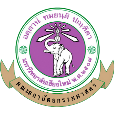 คณะสถาปัตยกรรมศาสตร์ มหาวิทยาลัยเชียงใหม่หมายแบบบันทึก : งานบริหารงานวิจัยและบริการวิชาการคณะสถาปัตยกรรมศาสตร์ มหาวิทยาลัยเชียงใหม่วันที่...............................................แบบฟอร์มขอใช้บริการเครื่องมือ และห้องปฏิบัติการวิจัย/บริการวิชาการฉบับแก้ไขครั้งที่ : -แบบฟอร์มขอใช้บริการเครื่องมือ และห้องปฏิบัติการวิจัย/บริการวิชาการหน้าเอกสาร : 1 ของ 1หมายเลขห้องปฏิบัติการยืมกุญแจหมายเลขกุญแจเริ่มต้นเริ่มต้นสิ้นสุดสิ้นสุดหมายเหตุ หมายเลขห้องปฏิบัติการยืมกุญแจหมายเลขกุญแจวันที่เวลาวันที่เวลาหมายเหตุ เครื่องมือ/รหัสครุภัณฑ์ห้องเริ่มต้นเริ่มต้นสิ้นสุดสิ้นสุดนำไปใช้ห้อง (ระบุ)/ นอกคณะ (ระบุ) เครื่องมือ/รหัสครุภัณฑ์ห้องวันที่เวลาวันที่เวลานำไปใช้ห้อง (ระบุ)/ นอกคณะ (ระบุ) 